T.C. 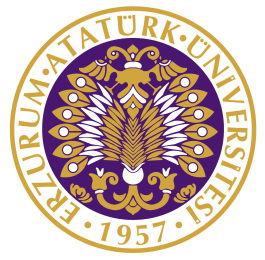 ATATÜRK ÜNİVERSİTESİ “KÜLTÜRÜMÜZÜ YARINLARIMIZA AKTARAN YAŞLILARIMIZI, BU BAYRAMDA DA UNUTMAYALIM”Proje Kodu: 6267D3ED4414ASONUÇ RAPORUProje Yürütücüsü:Dr. Öğr. Üyesi Vesile ESKİCİ İLGİNHemşirelik Fakültesi  Araştırmacılar: Ayşegül YAYLARumeysa Lale TORAMANAyşenur KAÇİRAYusuf AYDOĞANFatma KARULFatma SALMANİbrahim Halil ÇELİKİlayda DOSTKübra CEYLANPelda SUNMevlüde DEĞER Mayıs, Erzurum2022                      İÇİNDEKİLER                Önsöz ..........................................................................................3              Projenin özeti...............................................................................3              Projenin kapsamı..........................................................................4              Amaç.............................................................................................4              Materyal ve Yöntem......................................................................5              Sonuç.............................................................................................5             Proje Uygulamasına Ait Görseller .................................................6ÖNSÖZGünümüzde hızla gelişen bilim ve teknoloji tıpta önemli ilerlemelere neden olmaktadır. Erken tanı ve tedavi yöntemleri gelişmiş, hastalıklara bağlı ölümler azalmış, doğumda beklenen yaşam süresi artmış,bireylerin yaşam standardı yükselmiştir. 20. yüzyılın ikinci yarısından itibaren dünya nüfusunun yaşlanma eğiliminin arttığı gözlenmektedir. Bu sonuç sadece demografik bir durum değildir. Yaşlı nüfusun artması ile birlikte yaşlılarla ilgili politikaların üretilmesi ve sosyal düzenlemelerin yapılması gerekmektedir. Demografik verilere bakıldığında ülkemizde de yaşlı nüfusunun hızla arttığını görmekteyiz. Dolayısıyla bu durum yaşlılığın ülkemiz için de üzerinde düşünülmesi gereken bir durum haline gelmeye başladığını bize göstermektedir. Günümüzde hızla gelişen bilim ve teknoloji tıpta önemli ilerlemelere neden olmaktadır. Erken tanı ve tedavi yöntemleri gelişmiş, hastalıklara bağlı ölümler azalmış, doğumda beklenen yaşam süresi artmış, bireylerin yaşam standardı yükselmiştir. 20.yüzyılın ikinci yarısından itibaren dünya nüfusunun yaşlanma eğiliminin arttığı gözlenmektedir. Bu sonuç sadece demografik bir durum değildir. Yaşlı nüfusun artması ile birlikte yaşlılarla ilgili politikaların üretilmesi ve sosyal düzenlemelerin yapılması gerekmektedir. Demografik verilere bakıldığında ülkemizde de yaşlı nüfusunun hızla arttığını görmekteyiz. Dolayısıyla bu durum yaşlılığın ülkemiz için de üzerinde düşünülmesi gereken bir durum haline gelmeye başladığını bize göstermektedir.PROJENİN ÖZETİ: Yaşlılığın kronolojik, biyolojik, psikolojik ve sosyal olmak üzere pek çok boyutu bulunmaktadır. Dünya Sağlık Örgütü tarafından yapılan tanıma göre 65 yaş ve üzeri kişiler yaşlı olarak kabul edilir. Toplumsal açıdan kişinin yaşlı olarak algılanması, onun bazı rol ve statü kayıpları yaşaması olarak tanımlanabilir. Buna karşın ilerleyen zaman içinde yeni bazı statüler kazanmaktadır ki, aslında bu yaşamına anlam katacaktır. Gerek toplumsal, gerekse kişisel açıdan yaşlılığın bir sorun olarak algılanmasının temel nedeni; yaşlı bireyin kendine yetememesinden kaynaklanmaktadır. Fiziksel ve zihinsel kayıplar, günlük yaşam ve kendine bakım aktivitelerinde bağımsız olamaması ve bir başkasına gereksinim duyması yaşlılığı sıkıntı verici bir duruma getirmektedir. Bu durumdaki yaşlılar için ya evde bakıma ya da kurum bakımına gereksinim duyulmaktadır. Bu süreçte sosyo-ekonomik düzeyin düşük olması da göz ardı edilmemesi gereken bir başka sorun olarak karşımıza çıkmaktadır. Yaşlanmaya bağlı yeti kayıplarının ve hastalıkların tedavi ve rehabilitasyon giderlerinin artması, yaşlılarda görülme sıklığı artan hastalıklara bağlı sorunların yoğunlaşması, yaşlanmanın altında yatan yapısal ve işlevsel mekanizmaların gün geçtikçe daha fazla aydınlığa kavuşması; yaşlı sağlığına yönelik çalışmalara sadece gereksinimin değil ilginin de artmasına neden olmaktadır.  Günümüzde eskiye oranla daha uzun bir ömür sürme şansına sahip olmanın yaşam kalitesi artmadan bir anlamı olmayacağı ve sağlık beklentisinin yaşam beklentisinden çok daha önemli olduğu vurgulanmaktadır. Dolayısı ile genç popülasyonda tıbbın hedefi tedavi iken geriatrik popülasyonda esas hedef hastaların “yaşam kalitesinin korunması”dır. Sağlık çalışanları açısından yaşlıların işlevlerinin sürdürülmesi için, bu yaş gruplarında görülen semptomların azaltılabilmesine odaklanmalı ve öncelikle iyi hasta-hekim ilişkisine özen gösterilmelidir. Ayrıca hekim-bakıcı ve hekim-aile ilişkisi de son derece önemlidir. Yaşamın sonuna yaklaşan terminal dönemdeki hastalarda tanı ve tedavi işlemlerimi uygularken olanaklar çerçevesinde az zihinsel ve fiziksel hasar oluşturmaya çalışılmalı ve hasta ile ailesi duygusal olarak da desteklenmeye çalışılmalıdır. Huzurevleri veya bakımevleri yaşlıların akranları ile birlikte anlamlı bir paylaşım ortamı yaratılmasına yarar sağlayabilmektedir. Bununla birlikte son yıllarda yoğun bir şekilde tartışılan; “yerinde yaşlanma”, toplum içinde bakım, yaşlılara ve ailelerine yaşlıların alışkın oldukları kendi ev ortamında en az sorunlar ile yaşabilmesini sağlamak için gerekli desteğin sağlanması ve bunun için toplum kaynaklarının aktarılması esasına dayanmaktadır. Pek çok dünya ülkesinde benimsenen bu görüşe göre amaç; yaşlı insanların toplum içinde yaşayıp, normal bir sosyal yaşam sürdürmeleri ve buna bağlı olarak da fiziksel ve ruhsal sağlıklarından daha fazla keyif almaları ve üretkenliklerini sürdürebilmeleridir. Bu aşamada kuşaklar arası iletişimin, yaşlıların deneyim ve birikimlerinin gençler ile paylaşılmasının ve gençlerin katkıları ile toplumsal değişimlerin ve pek çok yeniliklerin farkında olunmasının da yaşlıya olumlu katkıları olacağının da göz ardı edilmemesi gerekir.PROJENİN KAPSAMI: Bakım evindeki yaşlılar AMAÇ: Başımızın tacı olan yaşlılarımızın kendilerini yalnız hissetmemesini sağlamak ve bizlerden beklediği saygı ve sevgiyi en büyük değerlerimizden olan bayram ziyaretimizle hissettirmek MATERYAL VE YÖNTEMAraştırmanın Türü: Bu çalışma bir Toplumsal Duyarlılık Projesi’dir.Araştırmanın Yapıldığı Yer ve Zaman: Proje ekibi tarafından 02.05.2022 tarihinde Erzurum Atatürk Üniversitesi Araştırma Hastanesinin palyatif servisinde gerçekleştirilmiştir.Projenin Uygulanışı: Atatürk üniversitesi palyatif servisi bayramın ilk günü hastalarla bayramlaşmaya gidildi ve çikolata, kolonya ikram edildi. BÜTÇE:Madlen Çikolata 2 adet  ( 108.92 × 2 = 217. 84 TL)Kolonya 1 adet  ( 22.8 TL) KDV %1 = 2.17KDV %18=  4.11 Toplam KDV = 6.28= 240.72 + 6.28 = 247 TL SONUÇ:Geçmişimizin kültürünü bizlere yansıtan, değerlerimizi koruyan ve bize yaşanmışlıklarıyla yön veren , toplumda en çok saygıyı hak eden yaşlıların yalnızlık, kimsesiz kalmışlık duyguları ile baş başa kalmamaları için  yaşlılarımızı bayramda ziyaret etmeyi, kendilerini yalnız hissetmemeleri ve onlara her şekilde moral, motivasyon verebilmek amacıyla bayram ziyaretinde bulunması amaçlanmaktadır.Proje sonunda bayram ziyareti sonucu yaşlılarımızdan olumlu geri dönütler sağlanmıştır.Projemizi destekleyen Atatürk Üniversitesi Toplumsal Duyarlılık Projeleri Uygulama ve Merkezi’ne teşekkür ederiz.PROJE UYGULAMASINA AİT GÖRSELLER 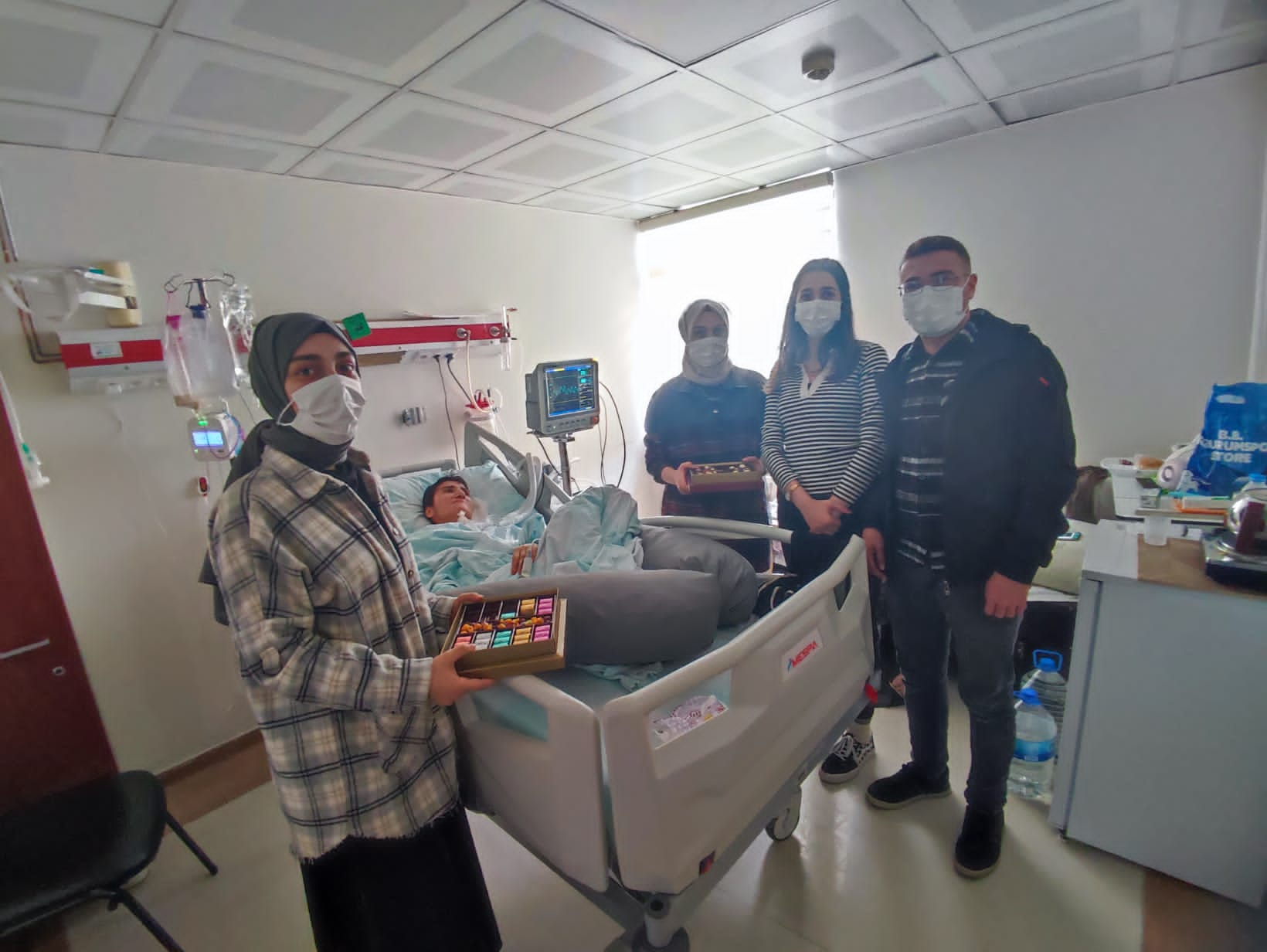 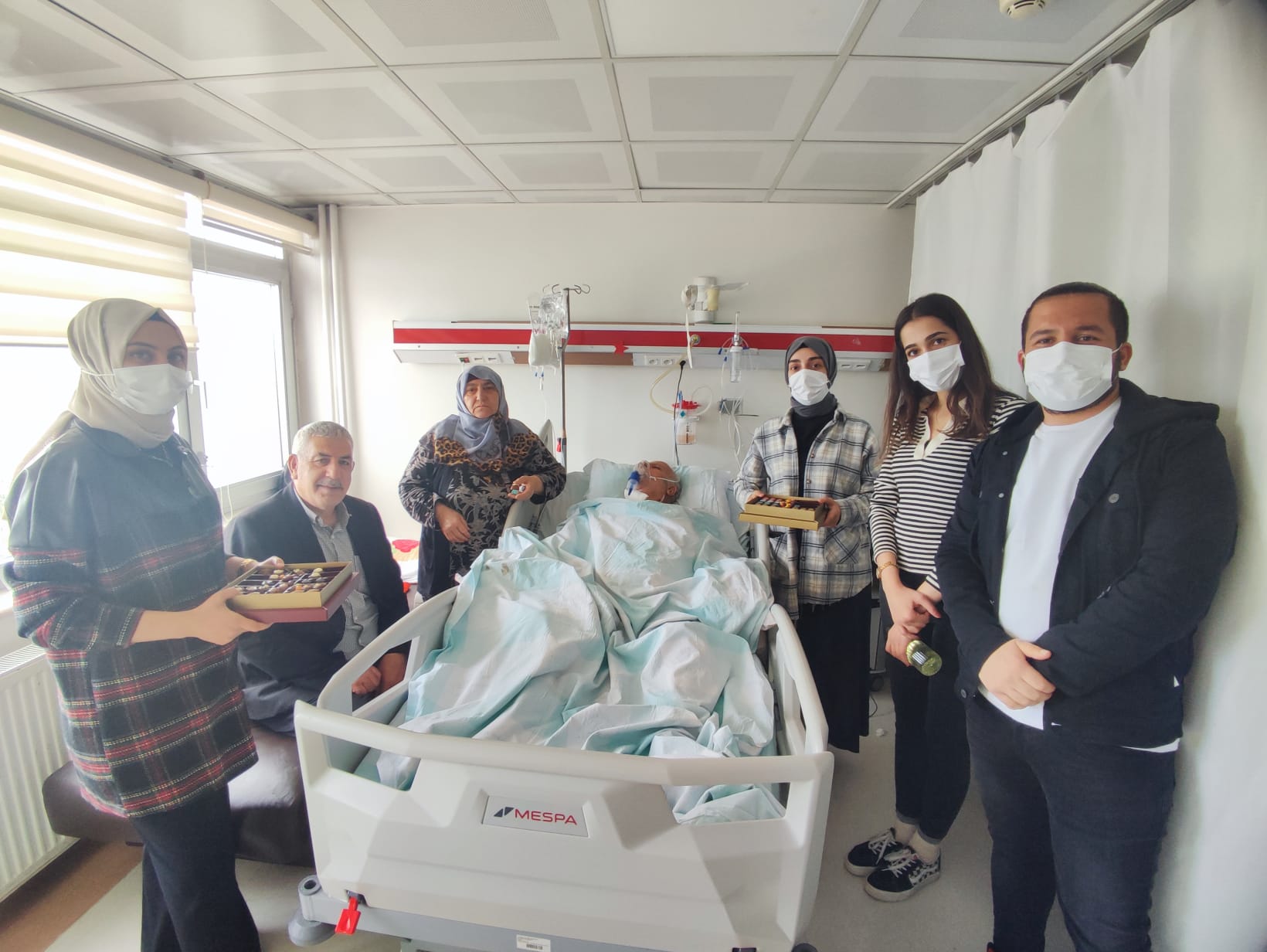 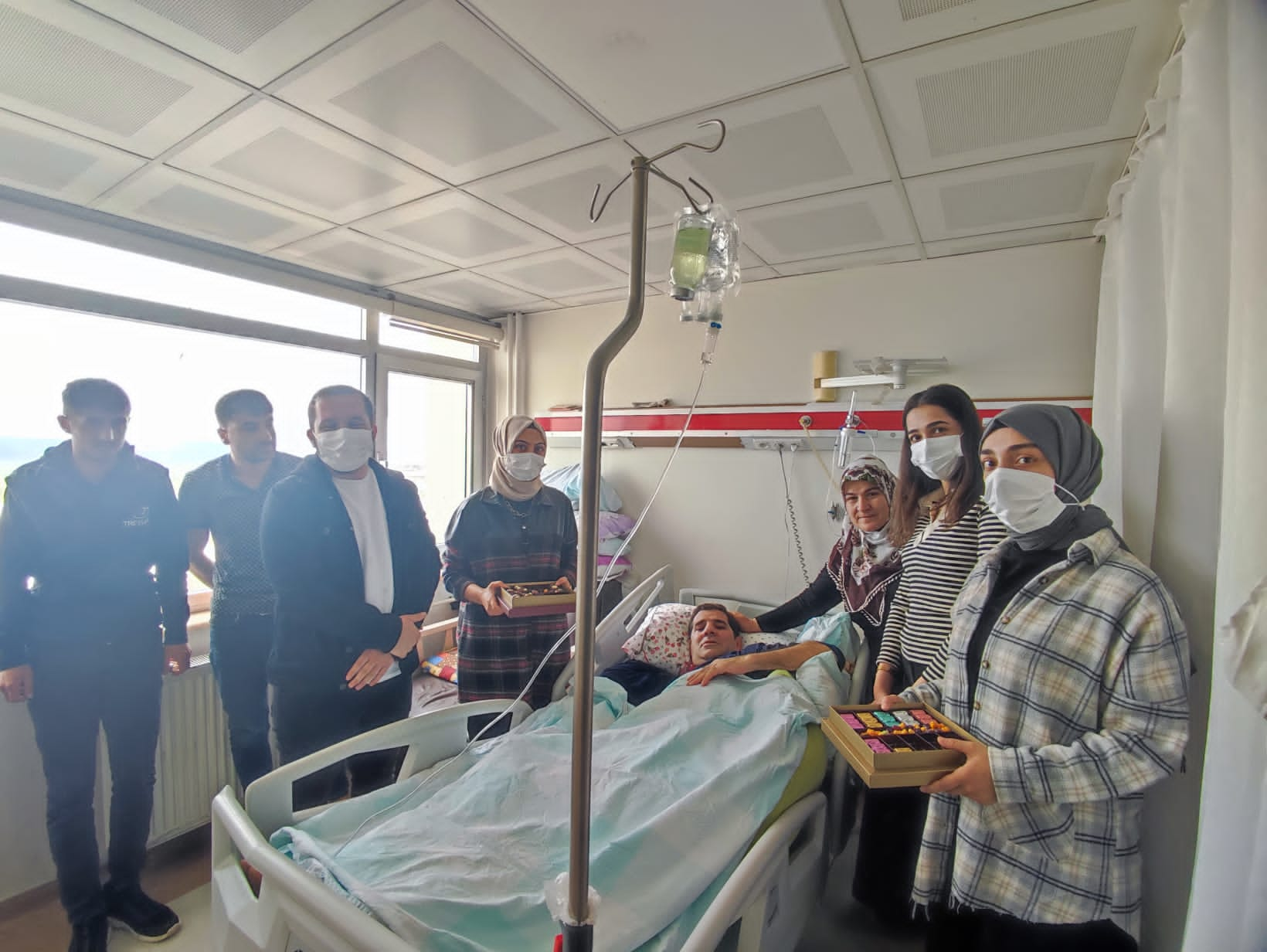 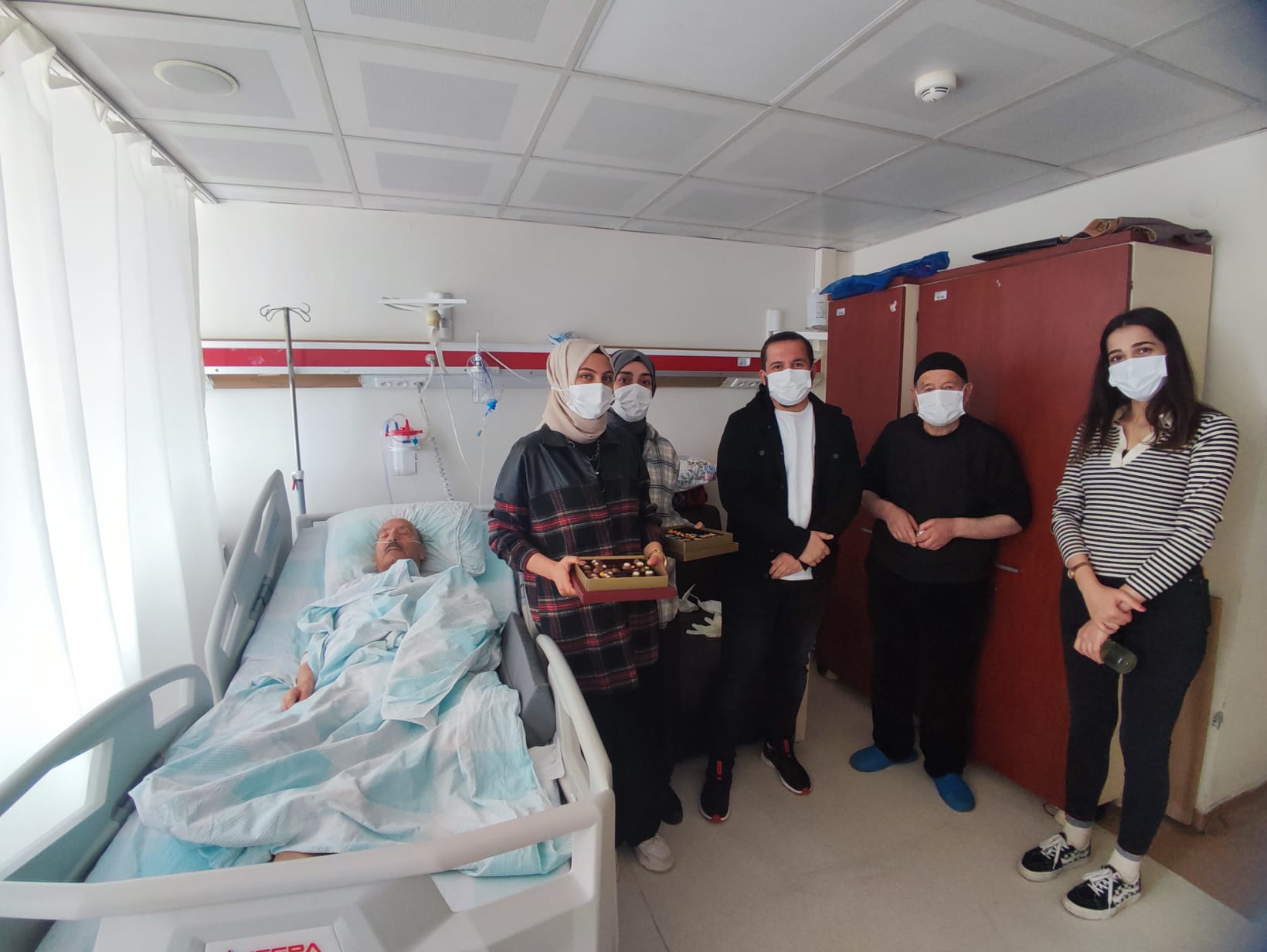 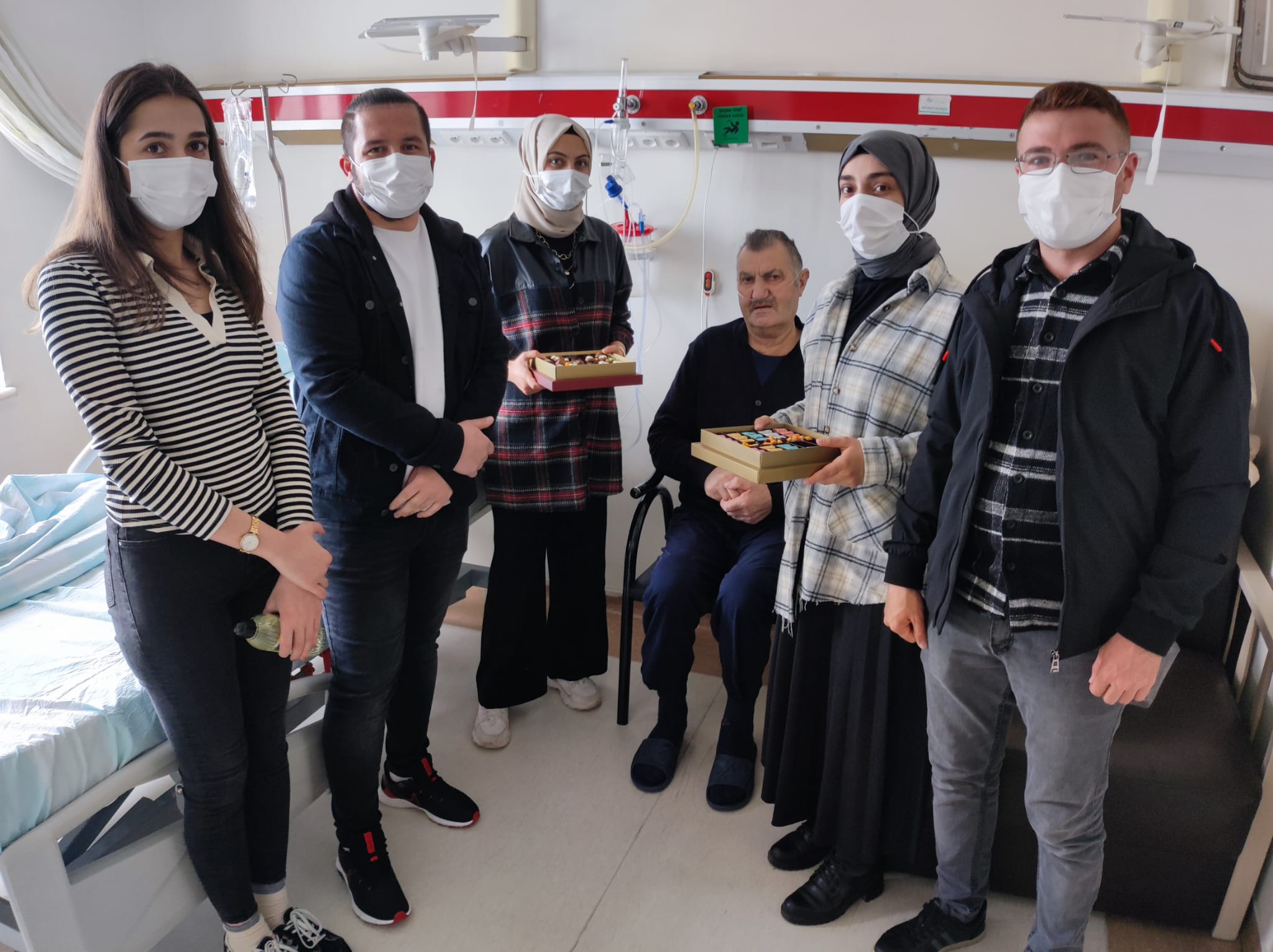 